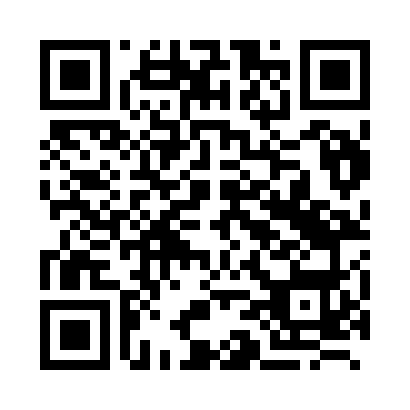 Prayer times for Bao Loc, VietnamMon 1 Apr 2024 - Tue 30 Apr 2024High Latitude Method: NonePrayer Calculation Method: Muslim World LeagueAsar Calculation Method: ShafiPrayer times provided by https://www.salahtimes.comDateDayFajrSunriseDhuhrAsrMaghribIsha1Mon4:355:4611:533:066:007:072Tue4:345:4511:523:056:007:073Wed4:345:4411:523:046:007:074Thu4:335:4411:523:046:007:075Fri4:325:4311:523:036:007:076Sat4:325:4311:513:026:007:077Sun4:315:4211:513:016:007:078Mon4:305:4111:513:016:007:079Tue4:305:4111:503:006:007:0710Wed4:295:4011:502:596:007:0711Thu4:285:4011:502:586:007:0812Fri4:285:3911:502:586:007:0813Sat4:275:3911:492:576:007:0814Sun4:265:3811:492:566:017:0815Mon4:265:3711:492:556:017:0816Tue4:255:3711:492:556:017:0817Wed4:245:3611:482:546:017:0818Thu4:245:3611:482:536:017:0919Fri4:235:3511:482:526:017:0920Sat4:235:3511:482:526:017:0921Sun4:225:3411:482:536:017:0922Mon4:215:3411:472:536:017:0923Tue4:215:3311:472:546:017:1024Wed4:205:3311:472:546:017:1025Thu4:205:3211:472:556:017:1026Fri4:195:3211:472:566:027:1027Sat4:185:3211:472:566:027:1128Sun4:185:3111:462:576:027:1129Mon4:175:3111:462:576:027:1130Tue4:175:3011:462:586:027:11